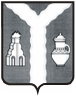 РЕШЕНИЕот 24 февраля 2022		                                                                             	№116	На основании ст. 7, 34 Устава муниципального района «Город Киров и Кировский район» Районная дума:РЕШИЛА:1.Внести в решение Районной Думы от 19.09.2013 № 245 «Об утверждении отдела культуры в структуре  Кировской районной администрации (исполнительно-распорядительный орган) муниципального района «Город Киров и Кировский район» в качестве юридического лица» следующие изменения:- приложение к решению изложить в новой  редакции (прилагается).2.Настоящее решение вступает в силу после опубликования.Заместитель председателя 							В.Г.МайоровПриложение №1Утвержденорешением Районной Думыот 24.02.2022 №116ПОЛОЖЕНИЕОБ ОТДЕЛЕ КУЛЬТУРЫ КИРОВСКОЙ РАЙОННОЙ АДМИНИСТРАЦИИ (исполнительно-распорядительный орган)                                                                 МУНИЦИПАЛЬНОГО РАЙОНА «ГОРОД КИРОВ И КИРОВСКИЙ РАЙОН»1. ОБЩИЕ  ПОЛОЖЕНИЯ1.1. Отдел культуры Кировской районной администрации (исполнительно-распорядительный орган) муниципального района «Город Киров и Кировский район» входит в структуру  Кировской районной администрации (далее - Отдел) и является муниципальным органом управления в сфере культуры на территории муниципального района «Город Киров и Кировский район» в соответствии с Законом Российской Федерации «Основы законодательства Российской Федерации о культуре» от 09.10.1992 года №3612-1, Федеральным законом «Об общих принципах организации местного самоуправления в Российской Федерации» от 06.10.2003 года №131-ФЗ и Уставом муниципального района «Город Киров и Кировский район».1.2. Полное наименование: отдел культуры Кировской районной администрации (исполнительно-распорядительный орган) муниципального района «Город Киров и Кировский район».Сокращенное наименование: отдел культуры Кировской районной администрации.Полное и сокращенное наименования равнозначны.1.3. Юридический адрес: 249440, Калужская область, г. Киров, ул. Пролетарская, д. 36.1.4. Отдел в своей деятельности руководствуется Конституцией Российской Федерации, федеральными законами и законами Калужской области, указами Президента Российской Федерации, постановлениями и распоряжениями Губернатора Калужской области, постановлениями и распоряжениями Правительства Российской Федерации и Правительства Калужской области, приказами Министерства культуры Российской Федерации и министерства культуры Калужской области, Уставом муниципального района «Город Киров и Кировский район», постановлениями и распоряжениями Кировской районной администрации, настоящим Положением и иными нормативно-правовыми актами органов государственной власти и органов местного самоуправления.1.5. Деятельность отдела культуры финансируется за счет средств бюджета муниципального района «Город Киров и Кировский район». 1.6. Отдел является юридическим лицом, имеет обособленное имущество на праве оперативного управления, самостоятельный баланс, печать со своим наименованием, штамп, бланки с официальными символами и другие реквизиты.Отдел приобретает статус юридического лица с момента его государственной регистрации в установленном законом порядке.1.7. В целях реализации своих полномочий Отдел принимает правовые акты в форме приказов.Приказы, а также соответствующие разъяснения, принятые Отделом в пределах его компетенции, являются обязательными для всех подведомственных юридических лиц. 1.8. Отдел создан на неопределенный срок деятельности.1.9. Отдел в своей деятельности непосредственно подчиняется Главе Кировской районной администрации и заместителю Главы Кировской районной администрации по социальным вопросам.2. ПОЛНОМОЧИЯ ОТДЕЛА 2.1. На Отдел возлагается решение вопросов местного значения в области культуры муниципального района «Город Киров и Кировский район».2.2. Отдел осуществляет следующие полномочия:2.2.1. Осуществляет разработку и реализацию планов и программ комплексного социально-экономического развития муниципального района «Город Киров и Кировский район» в части развития культуры и обеспечения культурного обслуживания населения, целевых программ развития культуры муниципального района «Город Киров и Кировский район».2.2.2.Организует и проводит массовые мероприятия, совещания, конкурсы, проекты, выставки в области культуры на территории муниципального района; организует библиотечное обслуживание населения района, создает условия для развития местного традиционного народного художественного творчества, а также иные вопросы в области культуры в соответствии с действующим законодательством.2.2.3. Организует предоставления дополнительного образования  в муниципальных образовательных учреждениях дополнительного образования в сфере культуры, финансовое обеспечение которого осуществляется за счет средств, предусмотренных в районном бюджете.2.2.4. Прогнозирует и планирует развитие сети муниципальных учреждений культуры для обеспечения потребностей граждан, проживающих на территории муниципального района «Город Киров и Кировский район», вносит предложения Кировской районной администрации по созданию, реорганизации и ликвидации муниципальных учреждений культуры и учреждений дополнительного образования в сфере культуры.2.2.5. Разрабатывает предложения учредителю муниципальных учреждений культуры по обеспечению содержания зданий и сооружений муниципальных учреждений культуры и учреждений дополнительного образования в сфере культуры, обустройству прилегающих к ним территорий.2.2.6. Организует работу комиссий по приемке муниципальных учреждений дополнительного образования к новому учебному году. 2.2.7. Разрабатывает предложения учредителю муниципальных учреждений культуры  по закреплению муниципальных  учреждений культуры за конкретными территориями муниципального района.2.2.8. В установленном действующим законодательством порядке организует выполнение федеральных и областных программ, нормативных правовых актов Калужской области постановлений и распоряжений Кировской районной администрации в области культуры.2.2.9. Согласовывает программы развития муниципальных учреждений культуры и учреждений дополнительного образования в сфере культуры.2.2.10. Предлагает Главе Кировской районной администрации кандидатуры на назначение руководителя муниципального учреждения культуры. 2.2.11. Осуществляет организацию мониторинга (сбор, обработка и анализ информации) в области культуры на уровне муниципального района.2.2.12. Обеспечивает открытость и доступность информации об учреждениях  культуры  и учреждений дополнительного образования в сфере культуры муниципального района.2.2.13. Содействует муниципальным образовательным учреждениям дополнительного образования в сфере культуры в подборе и комплектовании педагогическими кадрами.2.2.14. Прогнозирует потребности муниципальной сферы культуры в руководящих кадрах, разрабатывает и реализует планы, проекты и программы кадрового обеспечения.2.2.15. Готовит предложения по надбавкам и доплатам к должностным окладам, порядку и размерам премирования руководителей подведомственных учреждений культуры и учреждений дополнительного образования в сфере культуры.2.2.16. Готовит ходатайства по представлению к государственным наградам и присвоению почетных званий, награждению работников культуры грамотами Министерства культуры Российской Федерации, Калужской области, Губернатора Калужской области, Главы Кировской районной администрации; осуществляет награждение Почетной грамотой Отдела, благодарностью Отдела и благодарственным письмом Отдела. 2.2.17. Взаимодействует  с общественными объединениями, организациями и гражданами в пределах своей компетенции.2.2.18. Организует работу по оказанию методической помощи организациям и учреждениям в области культуры.2.2.19. Разрабатывает, представляет на утверждение Кировской районной администрации проекты постановлений и распоряжений, связанных с функционированием и развитием  учреждений культуры и обеспечивает условия их реализации.2.2.20. Контролирует деятельность подведомственных учреждений культуры от имени учредителя.2.2.21. Вносит в установленном порядке предложения по финансированию муниципальных целевых программ и мероприятий, распределению финансовых средств, предусмотренных в бюджете района на их осуществление.2.2.22. Осуществляет контроль  по ремонту, строительству и эффективному использованию сооружений культуры на территории района независимо от их ведомственной принадлежности.2.2.23. Разрабатывает предложения по формированию районного бюджета в области культуры в соответствии с действующими нормативами и социальными стандартами.2.2.24. Организует и проводит массовые культурные  мероприятия и  творческие конкурсы, выставки, направленные на создание благоприятных условий для развития культуры, восстановление традиционных и открытие новых культурных объектов.2.2.25. Ведёт личные дела и трудовые книжки работников отдела культуры.2.2.26. Разрабатывает итоговый (годовой) отчет (доклад) об анализе состояния и перспективах развития сферы культуры района и осуществляет его ежегодное опубликование и размещение на официальном сайте.2.2.27. Ведет прием граждан по личным вопросам, рассматривает их жалобы, обращения и предложения.2.2.28. Иные полномочия в соответствии с действующим законодательством.3. ОРГАНИЗАЦИЯ ДЕЯТЕЛЬНОСТИ ОТДЕЛА.3.1. Структура и численность работников Отдела определяется штатным расписанием, утверждаемым Главой Кировской районной администрации, в пределах предусмотренного в муниципальном бюджете фонда оплаты труда.3.2. Отдел возглавляет заведующий Отделом культуры Кировской районной администрации (исполнительно-распорядительный орган) муниципального района «Город Киров и Кировский район» (далее - заведующий), назначаемый на должность и освобождаемый от должности Главой Кировской районной администрации на основании трудового договора.Заведующий осуществляет оперативное руководство Отделом и несет персональную ответственность за выполнение возложенных на Отдел полномочий.Заведующий Отделом в своей деятельности подчиняется Главе Кировской районной администрации и заместителю Главы Кировской районной администрации по социальным вопросам.3.3. В структуру Отдела входят: заведующий, муниципальные служащие и работники, замещающие должности, не являющиеся должностями муниципальной службы. 3.4. Лица, осуществляющие службу на муниципальных должностях муниципальной службы в Отделе, являются муниципальными служащими. Порядок прохождения муниципальной службы осуществляется в соответствии с действующим законодательством.3.5.Сотрудники Отдела принимаются на работу и освобождаются от занимаемой должности приказом заведующего. 3.6. Права, обязанности и ответственность заведующего Отделом регламентируются настоящим Положением и должностной инструкцией, специалистов Отдела - соответствующими должностными инструкциями и трудовыми договорами.3.7. Отдел является получателем средств, выделяемых из бюджета муниципального района «Город Киров и Кировский район».3.8. Для обсуждения наиболее сложных, актуальных вопросов при заведующем Отделом могут создаваться коллегиальные совещательные органы.3.9. Полномочия заведующего Отделом определяются в соответствии с полномочиями Отдела и заключаются в организации и руководстве его деятельности.3.10. Заведующий Отделом осуществляет:3.10.1. Руководство работой Отдела, его структурных подразделений и представляет его без доверенности в исполнительных и представительных органах государственной власти Российской Федерации, Калужской области, местного самоуправления муниципального района «Город Киров и Кировский район», судебных органах, министерстве культуры Калужской области, предприятиях, учреждениях и общественных организациях, а также в пределах установленных полномочий в других регионах России.3.10.2. Реализацию политики в сфере культуры на территории муниципального района «Город Киров и Кировский район» в соответствии с настоящим Положением.3.10.3. Обеспечение выполнения постановлений, распоряжений и других муниципальных правовых актов органов местного самоуправления.3.10.4. Подготовку предложении Главе Кировской районной администрации о назначении на должность руководителей муниципальных учреждений культуры и учреждений дополнительного образования в сфере культуры, об их поощрении и наложении на них дисциплинарных взысканий;3.10.5. Распределение обязанностей между работниками Отдела.3.10.6. Издание в пределах своей компетенции приказов, выдачу устных указаний и поручений, подлежащих обязательному исполнению работниками Отдела, руководителями учреждений культуры и учреждений дополнительного образования в сфере культуры, контроль их исполнения, утверждение в пределах установленных полномочий муниципальных правовых актов, положений, регламентирующих деятельность Отдела.3.10.7. Представление изменений и дополнений в настоящее Положение для утверждения Районной Думой муниципального района «Город Киров и Кировский район» Калужской области.3.10.8. Подготовку предложений по должностным окладам работникам Отдела, доплатам и надбавкам в соответствии с нормативно-правовыми актами.3.10.9. Установление разовых премий, выплат стимулирующего и компенсационного характер работникам Отдела в соответствии с нормативно-правовыми актами.3.11.10. Внесение предложений в Кировскую районную администрацию об изменениях в штатном расписании Отдела в пределах выделенных ассигнований.3.10.11. Делегирование, при необходимости, отдельных предоставленных ему полномочий подчиненным должностным лицам.3.10.12. Рассмотрение предложений, заявлений, жалоб и принятие по ним решений, ведение приема граждан по вопросам в сфере культуры в рамках своей компетенции.3.10.13. Обладает правом первой подписи финансовых и иных документов, подписывает в пределах своей компетенции договора (хозяйственные и иные) с заинтересованными сторонами.3.10.14.  Руководство организацией бухгалтерского учета и отчетности Отдела.3.11.15. Утверждение должностных инструкций работников Отдела.3.11.16. Планирование работы Отдела и анализ реализации намеченных планов и принятых решений.3.11.17. Ответственность за эффективное и целевое использование выделяемых бюджетных и внебюджетных средств.3.11.18. Участие в заседаниях и совещаниях, проводимых Кировской районной администрацией.3.10.19. Другие права в соответствии с действующим законодательством Российской Федерации, Калужской области и муниципальными правовыми актами.3.13. Отдел в установленном порядке представляет государственную статистическую отчетность, ведет бухгалтерский учет и отчетность по нему.3.14. Делопроизводство и кадровое дело Отдела ведется ответственным сотрудником в рамках должностных обязанностей или назначением по приказу Отдела.4. ОТВЕТСТВЕННОСТЬ ОТДЕЛА4.1. Ответственность Отдела наступает в случаях, предусмотренных действующим законодательством.4.2. Ответственность муниципальных служащих регулируется законами Российской Федерации и Калужской области о муниципальной службе, другими законодательными актами Российской Федерации.4.3. Ответственность лиц, не занимающих муниципальные должности, регулируется Трудовым кодексом Российской Федерации и иными законодательными актами.5. ИМУЩЕСТВО И СРЕДСТВА ОТДЕЛА5.1. При осуществлении своих функций Отдел использует имущество, являющееся муниципальной собственностью, закрепленное за ним на праве оперативного управления.5.2. За Отделом в установленном действующим законодательством порядке закрепляется движимое и недвижимое имущество, являющееся собственностью муниципального района, на праве оперативного управления. В отношении указанного имущества Отдел осуществляет в пределах, установленных законом, в соответствии с целями и задачами деятельности, указанными в настоящем Положении, и назначением имущества права владения, пользования и распоряжения.5.3. Отдел не вправе отчуждать, сдавать в аренду, залог, доверительное управление или иным способом распоряжаться закрепленным за ним имуществом и имуществом, приобретенным за счет средств, выделенных ему по смете.5.4. Имущество, приобретенное Отделом по договорам или иным основаниям, поступает в оперативное управление Отдела в порядке, установленном действующим законодательством и настоящим Положением.5.5. Финансирование деятельности Отдела осуществляется из районного бюджета в соответствии с утвержденной структурой и сметой расходов.6. РЕОРГАНИЗАЦИЯ И ЛИКВИДАЦИЯ ОТДЕЛА6.1. Реорганизация и ликвидация отдела осуществляется на основании решения Районной Думы и в соответствии с действующим законодательством.О внесении изменений в решение Районной Думы от 19.09.2013 № 245 «Об утверждении отдела культуры в структуре  Кировской районной администрации (исполнительно-распорядительный орган) муниципального района «Город Киров и Кировский район» в качестве юридического лица»